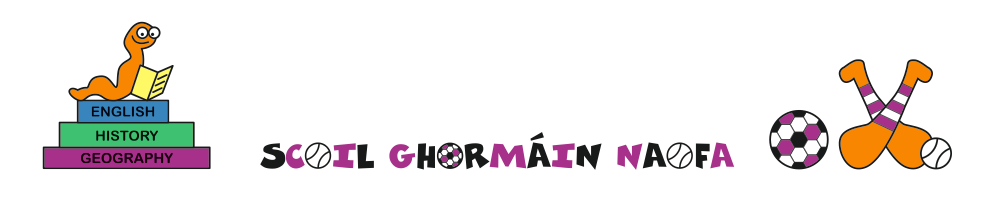 Agreed Report BOM meeting June 27th 2022School tours all went really well- thank you to the staff for arranging and supervisingRSE –puberty lessons covered in line with curriculum for 4th -6th during MayStandardised testing – results were very positive with overall trends at the higher end of the bell curveGraduation – the board extends its good wishes to the outgoing 6th class for the successful continuation of their educational journeySchool based summer provision – literacy and numeracy will take place in school this year, run by Nicola Walker and Niamh ní ShúilleabháinCPD focus next year – Maths (problem solving), free writing and embedding the gymnastics well-being and RSE training from this academic yearThe board extends its heartiest congratulations on the 30th anniversary of Fr David’s ordinationThe board would like to wish Mr Breen and his fiancée all the best for their upcoming wedding and into the years aheadCroghan Walk – was a huge success. We were delighted to welcome so many parents. Thanks to the PA for their supportSports Day was a great success – huge turnout of parents and grandparents. Induction day for incoming infants ran concurrently and all went really well. Huge thanks to the PA for hosting the barbeque and teas and cake for parents and grandparentsWe introduced the Joe O’Shaughnessy memorial cup for football penalty shootout. We welcomed the O’Shaughnessy family for the presentation and Marcella gave a lovely speech about Joe. We hope that his sporting legacy lives on in our schoolCPOR reported to boardAnti-bullying statement made to the boardEmer thanked the board for all their service over the year. 